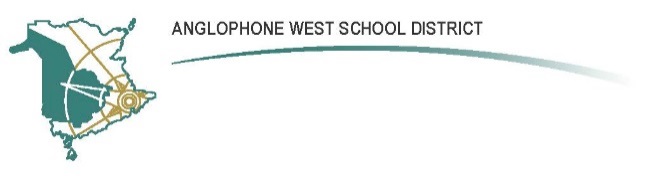 SCHOOL NAME:  Keswick Ridge SchoolAddress:  166 McKeen Dr., Keswick Ridge, NB E6L 1N9Parent School Support Committee MinutesDate: 7 February 2022	Time: 6:30pmLocation: Virtual Teams MeetingThe Chair called the meeting to order at 6:30pm.Principal’s ReportThe School Improvement Plan (SIP) was distributed to members. The current SIP focuses on wellness and mental health, with one student-centered and one staff-centered goal. A number of the strategies originally planned are not feasible under current pandemic restrictions (e.g. establishing new clubs), but KRS has modified or postponed certain actions in order to meet the goals within these constraints. Report card data and comparative analysis is late to release this year. The PSSC will be updated when it is available. French Immersion registration, normally underway by now, is expected to begin in March. In the meantime, staff are unable to plan roles and resources for the coming year, to predict whether KRS will offer Gr.1 and Gr. 6 FI, or to provide any information to parents about registration. New BusinessCandace passed on a concern from parents about the snow preventing students from safely walking in front of the cars at drop-off. Chris plans to install driveway markers and clear a lane of snow beyond them for students to walk between the cars and the snow bank. He will also contact Facilities to try to find a more permanent solution if possible.Next meeting set for 6:30 April 11, virtual or in-person if policies permit. Adjournment: 6:45PSSC Members Present:Candace GilmoreAmy CrowtherJeremy Smith, ChairJustine MacleodStephanie SeheultDeb ParentShawna QuinnSchool/DEC Representation Present:Chris Roach, PrincipalMelissa Chetwynd, Vice Principal